Buitenschoolse opvang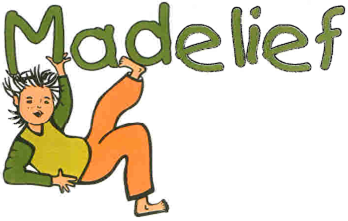 MadeliefBezuidenhoutseweg 1212594 AD DEN HAAGTelefoon 070 – 3831411Mobiel 06 – 29362648Nieuwsbrief februari 2018Beste ouders,In deze nieuwsbrief de volgende onderwerpen:Sluiting rondom feestdagen en zomervakantieUitkomsten vergadering oudercommissieWat doet de oudercommissie en wie zitten er in de oudercommissie?Beleid nieuwe kinderen BeschikbaarheidNieuwe regels IKKSpelen met muziek Luizencontrole Eten bij MadeliefFietsen vanuit schoolSluiting rondom feestdagen en zomervakantieVrijdag 30 maart (Goede Vrijdag)					GeslotenVrijdag 11 mei (de dag na Hemelvaart)				Gesloten30 juli t/m 3 augustus (3e week van de zomervakantie)		Gesloten Uitkomsten vergadering oudercommissieWie zitten er in de oudercommissie?Tijdens een vergadering met de oudercommissie worden er belangrijke zaken omtrent BSO Madelief besproken. De oudercommissie geeft tijdens deze vergaderingen zijn visie en/of advies over de besproken onderwerpen. Tijdens afgelopen vergadering is er gesproken over het beleid omtrent nieuwe kinderen; beschikbare plaatsen en de nieuwe wetgeving volgens het IKK. Later in de nieuwsbrief komen wij terug op het onderwerp omtrent de nieuwe wetgeving van het IKK. De andere twee punten zullen hieronder worden besproken. In de oudercommissie zitten: Petra Deken (moeder van Eva), Freek Bruggert (vader van Jonathan, Daniël en Fabian) en Lauri de Boer (moeder van Guus en Elin).Beleid nieuwe kinderenNieuwe kinderen kunnen vanaf januari 2018 niet langer, maar één dag afnemen op maandag, dinsdag of donderdag. Op woensdag en vrijdag is dit ( door het lage aantal kinderen) wel mogelijk. Hier toe is besloten, omdat een afname van één dag op de genoemde dagen de doorstroom niet bevorderd en klanten die meerdere dagen willen afnemen afhaken omdat zij te lang moeten wachten.BeschikbaarheidMomenteel is er voldoende ruimte op woensdag en vrijdag. Wij bieden op woensdag de mogelijk om kinderen naar clubjes en/of sport te brengen, mits dit op fietsafstand is van Madelief. Mocht u van ouders op school horen dat ze nog opvang zoeken, behoort dit zeker tot de mogelijkheden. Vanaf de zomervakantie komen er ook weer enkele plekken vrij op maandag en donderdag.Nieuwe regels IKK:De overheid heeft besloten de regelgeving voor kinderopvang, peuterspeelzalen en gastoudergezinnen per 1 januari 2018 aan te passen. De bedoeling was de regels wat te vereenvoudigen maar zijn daar niet in geslaagd. Er is een veelvoud aan regels bij gekomen en zo viert de bureaucratie weer hoogtijIn de map zit het nieuwe beleidsplan veiligheid en gezondheid en het pedagogisch beleidsplan.U kunt deze map altijd inzien. Een van de nieuwe vereisten is het mentoren programma. De kinderen worden over ons drieën verdeelt. Wij moeten elk kind observeren en hiervan een verslag schrijven. Dit verslag zal met de ouders besproken worden. Wanneer u bezwaar maakt tegen de observatie, laat het ons dan weten.U kunt ons altijd aanspreken als er vragen zijn omtrent het mentor programma en bij wie uw kind is onderverdeeld. 		Spelen met muziek:Op dinsdag komt Lisette muziekles geven aan alle kinderen die hiervoor zijn opgegeven. De kinderen die deelnemen aan deze activiteit genieten zichtbaar. De vrolijke geluiden zijn vanuit de andere kamer te horen. Klinkt dit als muziek in uw oren; er zijn nog plekken beschikbaar! De lessen kosten € 5,00 per keer. We hopen u binnen kort te kunnen uitnodigen voor een optrede van de kinderen.                    Luizencontrole :Beste oudersHet komt regel matig voor dat kinderen in Madelief hoofdluis hebben. Dat is niets om voor te schamen. Als kinderen zo dicht op elkaar spelen lopen de beestjes makkelijk over. Het is geen kwestie van persoonlijke hygiëne. We waarderen het wel als u het ons verteld omdat wij ook niet immuun zijn voor hoofdluis . Mocht het zo zijn dat u kind hoofdluis heeft dan is een paar weken kammen met een stofkam voldoende om van de luizen af te komen. Wij vragen u wel de lange haren van meisjes bij elkaar te binden in staart of vlecht. Op deze manier wordt de kans gereduceerd dat de beestjes overlopen. Dear ParentsChildren with head lice are a regular occurrence at Madelief. This is nothing to be embarrassed about. When the children play in close proximity, it is easy for the lice to jump over. It is also not a matter of personal hygiene. We do appreciate it however if you notify us, as we are also not immune tohead lice  .They are easy to get rid of by combing the hair with a fine toothed comb for several weeks.Long hair is best tied together as it reduces the risk of spreading the lice as well as contracting it.Eten bij MadeliefOp maandag en dinsdag hebben wij nog plaats aan de eettafel.  Een gezonde en lekkere maaltijd voor €2.50 per keer.De maaltijd staat rond 17.30 op tafel en we zijn ongeveer 18.00 klaar met eten. Fietsen vanuit school Bent u op de hoogte dat we dagelijks met een groepje kinderen naar Madelief fietsen? Wanneer het u beter uitkomt kan uw kind ook meefietsen. Wij adviseren een leeftijd vanaf 6/ 7 jaar aan. Geeft het wel even aan ons door. Ouders wilt u er aan denken:Door te geven als u kind ziek is, wanneer hij/zij niet op de fiets is en wanneer hij/ zij niet mee eet.Tot slot: Lieve ouders, Bij deze wil ik u heel hartelijk bedanken voor het prachtige cadeau wat ik kreeg ter gelegenheid van mijn 60e verjaardag. Ik begreep van Sabine en Mehdi dat de ouders royaal hadden meebetaald. Ik ben er verlegen mee. Wel heel lief!!!!!!!!! Dank jullie wel.! JudithTot de volgende nieuwsbrief.